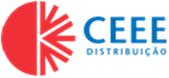 FICHA DE CADASTRO PARA COMPARTILHAMENTO DE INFRAESTRUTURANº Contrato CEEE-D: (se aplicável)FICHA DE CADASTRO PARA COMPARTILHAMENTO DE INFRAESTRUTURANº Contrato CEEE-D: (se aplicável)NOME DA EMPRESANOME FANTASIAINFORMAÇÕES DA SEDE DA EMPRESA:INFORMAÇÕES DA SEDE DA EMPRESA:ENDEREÇO BAIRRO MUNICÍPIO/UF CEP CNPJ TIPO DE PRESTAÇÃO DE SERVIÇO TERMO DE AUTORIZAÇÃO ANATEL (N°)DATA ATO DE OUTORGA ANATELINFORMAÇÕES PARA CORRESPONDÊNCIA/NOTIFICAÇÕES INFORMAÇÕES PARA CORRESPONDÊNCIA/NOTIFICAÇÕES LOGRADOURON° BAIRRO CIDADE/UF CEP E-MAIL COMERCIAL*RESPONSÁVEL COMERCIALTELEFONE (CONTATO COMERCIAL)*( DDD ) N°RESPONSÁVEL TÉCNICOE-MAIL TÉCNICO*TELEFONE (CONTATO TÉCNICO)*( DDD ) N°INFORMAÇÕES TÉCNICASINFORMAÇÕES TÉCNICASTIPO DE SERVIÇOENDEREÇO CIDADE/UF CEP 1. PROJETO1. PROJETORESPONSÁVEL TÉCNICOREGISTRO NO CONSELHO DE CLASSE (N°)TELEFONE( DDD ) N°CELULAR( DDD ) N°2. OBRAREGISTRO NO CONSELHO DE CLASSE (N°)TELEFONE( DDD ) N°CELULAR( DDD ) N°